__________________________________________________________________Карар                                                                                                        постановление« 14» ноябрь  2016 йыл                                     № 74                              «14 » ноября 2016 годаО комиссии по соблюдению требований к служебному поведению муниципальных служащих администрации сельского поселения Федоровский сельсовет муниципального района Хайбуллинский район Республики Башкортостан и урегулированию конфликта интересов   В соответствии с Федеральным законом от 25 декабря 2008 года № 273-ФЗ «О противодействии коррупции» Администрация сельского поселения Федоровский сельсовет муниципального района Хайбуллинский район Республики Башкортостан  постановляет:  1. Утвердить прилагаемое Положение о комиссии по соблюдению требований к      служебному поведению муниципальных служащих  администрации сельского поселения Федоровский сельсовет муниципального района Хайбуллинский район Республики Башкортостан и урегулированию конфликта интересов.  2. Контроль за исполнением настоящего постановления оставляю за собой.Глава  сельского поселения                                                      Н.С.ЛебедеваПриложение к постановлениюадминистрации сельского поселенияФедоровский сельсоветмуниципального районаХайбуллинский районРеспублики Башкортостанот 14 ноября 2016 г. № 74ПОЛОЖЕНИЕО комиссии по соблюдению требований к служебному поведению муниципальных служащих администрации сельского поселения Федоровский сельсовет муниципального района Хайбуллинский район Республики Башкортостан и урегулированию конфликта интересовНастоящим Положением определяется порядок формирования и деятельности комиссии по соблюдению требований к служебному поведению муниципальных служащих и урегулированию конфликта интересов (долее – комиссия), образуемая в администрации сельского поселения Федоровский сельсовет муниципального района Хайбуллинский район Республики Башкортостан в соответствии с Федеральным законом от 25 декабря 2008 г. № 273-ФЗ «О противодействии коррупции». Комиссии в своей деятельности руководствуются Конституцией Российской Федерации, федеральными конституционными законами, федеральными законами, актами Президента Российской Федерации и Правительства Российской Федерации, Конституцией Республики Башкортостан, республиканскими законами, актами Президента Республики Башкортостан и Правительства Республики Башкортостан, настоящим Положением, а также актами Совета и Администрации сельского поселения Федоровский сельсовет муниципального района Хайбуллинский район Республики Башкортостан. Основной задачей комиссии является содействие Администрации сельского поселения Федоровский сельсовет муниципального района Хайбуллинский район Республики Башкортостан (далее – администрация сельского поселения):а) в обеспечении соблюдения муниципальными служащими (далее – муниципальные служащие) ограничений и запретов, требований о предотвращении или урегулировании конфликта интересов, а также в обеспечении исполнения ими обязанностей, установленных Федеральным законом от 25 декабря 2008 г. № 273-ФЗ «О противодействии коррупции», другими федеральными и республиканскими законами (далее – требования к служебному поведению и (или) требования об урегулировании конфликта интересов); б) в осуществлении в администрации сельского поселения мер по предупреждению коррупции.Комиссия рассматривает вопросы, связанные с соблюдением требований к служебному поведению и (или) требований об урегулировании конфликта интересов, в отношении муниципальных служащих, замещающих муниципальные должности муниципальной службы (далее – муниципальные должности муниципальной службы) в администрации сельского поселения. Комиссия образуется постановлением главы сельского поселения Федоровский сельсовет муниципального района Хайбуллинский район Республики Башкортостан (далее – глава сельского поселения). Указанным актом утверждаются состав комиссии. В состав комиссии входят председатель комиссии, секретарь и член комиссии. Все члены комиссии при принятии решений обладают равными правами. В случае рассмотрения вопроса в отношении председателя комиссии, то обязанности председателя комиссии исполняет один из членов комиссии, назначаемый распоряжением главы сельского поселения. Число членов комиссии, не замещающих муниципальные должности муниципальной службы в администрации сельского поселения, должно составлять не менее одной четверти от общего числа членов комиссии. Состав комиссии формируется таким образом, чтобы исключить возможность возникновения конфликта интересов, который мог бы повлиять на принимаемые комиссией решения. В заседаниях комиссии с правом совещательного голоса участвуют: а) непосредственный руководитель муниципального служащего, в отношении которого комиссией рассматривается вопрос о соблюдении требований к служебному поведению и (или) требований об урегулировании конфликта интересов; б) другие муниципальные служащие, замещающие муниципальные должности муниципальной службы в администрации сельского поселения; специалисты, которые могут дать пояснения по вопросам муниципальной службы и вопросам, рассматриваемым комиссией; должностные лица других органов местного самоуправления; представители заинтересованных организаций; представитель муниципального служащего, в отношении которого комиссией рассматривается вопрос о соблюдении требований к служебному поведению и (или) требований об урегулировании конфликта интересов, - по решению председателя комиссии, принимаемому в каждом конкретном случае отдельно не менее чем за три дня до дня заседания комиссии на основании ходатайства муниципального служащего, в отношении которого комиссией рассматривается этот вопрос, или любого члена комиссии. Заседание комиссии считается правомочным, если на нем присутствует не менее двух третей от общего числа членов комиссии. Проведение заседаний с участием только членом комиссии, замещающих муниципальные должности муниципальной службы в администрации сельского поселения, недопустимо. При возникновении прямой или косвенной личной заинтересованности члена комиссии, которая может привести к конфликту интересов при рассмотрении вопроса, включенного в повестку дня заседания комиссии, он обязан до начала заседания заявить об этом. В таком случае соответствующий член комиссии не принимает участия в рассмотрении указанного вопроса. Основаниями для проведения заседания комиссии являются: а) представление главой сельского поселения материалов проверки, свидетельствующих: о представлении муниципальным служащим недостоверных или неполных сведений о доходах, об имуществе и обязательствах имущественного характера; о несоблюдении муниципальным служащим требований к служебному поведению и (или) требований об урегулировании конфликта интересов; б) поступившее в администрацию сельского поселения, в порядке, установленном нормативным правовым актом администрации сельского поселения:       обращение гражданина, замещавшего в администрации сельского поселения муниципальную должность муниципальной службы, включенную в перечень муниципальных должностей, утвержденный нормативным правовым актом Совета сельского поселения Федоровский сельсовет муниципального района Хайбуллинский район Республики Башкортостан, о даче согласия на замещение должности в коммерческой или некоммерческой организации либо на выполнение работы на условиях гражданско-правового договора в коммерческой или некоммерческой организации, если отдельные функции по муниципальному управлению этой организацией входили в его должностные (служебные) обязанности, до истечения двух лет со дня увольнения с муниципальной службы;         заявление муниципального служащего о невозможности по объективным причинам представить сведения о доходах, об имуществе и обязательствах имущественного характера своих супруги (супруга) и несовершеннолетних детей;в) представление главы сельского поселения или любого члена комиссии, касающееся обеспечения соблюдения муниципальным служащим требований к служебному поведению и (или) требований об урегулировании конфликта интересов любо осуществления в администрации сельского поселения мер по предупреждению коррупции. Комиссия не рассматривает сообщения о преступлениях и административных правонарушениях, а также анонимные обращения, не проводит проверки по фактам нарушения служебной дисциплины. Председатель комиссии при поступлении к нему в порядке, предусмотренном нормативным правовым актом администрации сельского поселения, информации, содержащей основания для проведения заседания комиссии: а) в 3-дневный срок назначает дату заседания комиссии. При этом дата заседания комиссии не может быть назначена позднее семи дней со дня поступления указанной информации; б) организует ознакомление муниципального служащего, а отношении которого комиссией рассматривается вопрос о соблюдении требований к служебному поведению и (или) требований об урегулировании конфликта интересов, его представителя, членов комиссии и других лиц, участвующих в заседании комиссии, с информацией, поступившей в администрацию сельского поселения, и с результатами ее проверки; в) рассматривает ходатайство о приглашении на заседание комиссии лиц, указанных в подпункте «б» пункта 11 настоящего Положения, принимает решение об их удовлетворении (об отказе в удовлетворении) и о рассмотрении (об отказе в рассмотрении) в ходе заседания комиссии дополнительных материалов. Заседание комиссии проводится в присутствии муниципального служащего, в отношении которого рассматривается вопрос о соблюдении требований к служебному поведению и (или) требований об урегулировании конфликта интересов. При наличии письменной просьбы муниципального служащего о рассмотрении указанного вопроса без его участия заседание комиссии проводится в его отсутствие. В случае неявки муниципального служащего или его представителя на заседание комиссии при отсутствии письменной просьбы муниципального служащего о рассмотрении указанного вопроса без его участия рассмотрение вопроса откладывается. В случае вторичной неявки муниципального служащего или его представителя без уважительных причин комиссия может принять решение о рассмотрении указанного вопроса в отсутствие муниципального служащего. На заседании комиссии заслушиваются пояснения муниципального служащего (с его согласия) и иных лиц, рассматриваются материалы по существу предъявляемых муниципальному служащему претензий, а также дополнительные материалы. Члены комиссии и лица, участвовавшие в ее заседании, не вправе разглашать сведения, ставшие им известными в ходе работы комиссии.По итогам рассмотрения вопроса, указанного в абзаце втором подпункта «а» пункта 11 настоящего Положения, комиссия принимает одно из следующих решений: а) установить, что сведения о доходах, об имуществе и обязательствах имущественного характера, представленные муниципальным служащим являются достоверными и полными; б) установить, что сведения, представленные муниципальным служащим, являются недостоверными и (или) неполными. В этом случае комиссия рекомендует главе сельского поселения применить к муниципальному служащему конкретную меру ответственности. По итогам рассмотрения вопроса, указанного в абзаце третьем подпункта «а» пункта 11 настоящего Положения, комиссия принимает одно из следующих решений: а) установить, что муниципальный служащий соблюдал требования к служебному поведению и (или) требования об урегулировании конфликта интересов; б) установить, что муниципальный служащий не соблюдал требования к служебному поведению и (или) требования об урегулировании конфликта интересов. В этом случае комиссия рекомендует главе сельского поселения указать муниципальному служащему на недопустимость нарушения требований к служебному поведению и (или) требований об урегулировании конфликта интересов либо применить к муниципальному служащему конкретную меру ответственности. По итогам рассмотрения вопроса, указанного в абзаце втором подпункта «б» пункта 11 настоящего Положения, комиссия принимает одно из следующих решений:а) дать гражданину согласие на замещение должности в коммерческой или некоммерческой организации либо на выполнение работы на условиях гражданско-правового договора в коммерческой или некоммерческой организации, если отдельные функции по муниципальному управлению этой организацией входили в его должностные (служебные) обязанности; б) отказать гражданину в замещении должности в коммерческой или некоммерческой организации либо в выполнении работы на условиях гражданско-правового договора в коммерческой или некоммерческой организации, если отдельные функции по муниципальному управлению этой организацией входили в его должностные (служебные) обязанности, и мотивировать свой отказ.По итогам рассмотрения вопроса, указанного в абзаце третьей подпункта «б» пункта 11 настоящего Положения, комиссия принимает одно из следующих решений: а) признать, что причина непредставления муниципальным служащим сведений о доходах, об имуществе и обязательствах имущественного характера своих супруги (супруга) и несовершеннолетних детей является объективной и уважительной; б) признать, что причина непредставления муниципальным служащим сведений о доходах, об имуществе и обязательствах имущественного характера своих супруги (супруга) и несовершеннолетних детей не является уважительной. В этом случае комиссия рекомендует муниципальному служащему принять меры по представлению указанных сведений; в) признать, что причина непредставления муниципальным служащим сведений о доходах, об имуществе и обязательствах имущественного характера своих супруги (супруга) и несовершеннолетних детей необъективна и является способом уклонения от представления указанных сведений. В этом случае комиссия рекомендует главе сельского поселения применить к муниципальному служащему конкретную меру ответственности. По итогам рассмотрения вопросов, предусмотренных подпунктами «а» и «б» пункта 11 настоящего Положения, при наличии к тому оснований комиссия может принять иное, чем предусмотрено пунктами 17 – 20 настоящего Положения, решение. Основания и мотивы принятия такого решения должны быть отражены в протоколе заседания комиссии. По итогам рассмотрения вопроса, предусмотренного подпунктом «в» пункта 11 настоящего Положения, комиссия принимает соответствующее решение. Для исполнения решений комиссии могут быть приготовлены проекты нормативных правовых актов администрация сельского поселения, которые в установленном порядке представляется на рассмотрение главы сельского поселения. Решения комиссии по вопросам, указанным в пункте 11 настоящего Положения, принимаются тайным голосованием (если комиссия не примет иное решение) простым большинством голосов присутствующих на заседании членом комиссии.Решения комиссии оформляются протоколами, которые подписывают члены комиссии, принимавшие участие в ее заседании. Решения комиссии, за исключением решения, принимаемого по итогам рассмотрения вопроса, указанного в абзаце втором подпункта «б» пункта 11 настоящего Положения, для главы сельского поселения носят рекомендательный характер. Решение, принимаемое по итогам рассмотрения вопроса, указанного в абзаце втором подпункта «б» пункта 11 настоящего Положения, носит обязательный характер. В протоколе заседания комиссии указываются: а) дата заседания комиссии, фамилии, имена, отчества членов комиссии и других лиц, присутствующих на заседании; б) формулировка каждого из рассматриваемых на заседании комиссии вопросов с указанием фамилии, имени, отчества, должности муниципального служащего, в отношении которого рассматривается вопрос о соблюдении требований к служебному поведению и (или) требований об урегулировании конфликта интересов;  в) предъявляемые к муниципальному служащему претензии, материалы, на которых они основываются;г) содержание пояснений муниципального служащего и других лиц по существе предъявляемых претензий; д) фамилии, имена, отчества выступивших на заседании лиц и краткое изложение их выступлений; е) источник информации, содержащей основания для проведения заседания комиссии, дата поступления информации в администрацию сельского поселения; ж) другие сведения; з) результаты голосования; и) решение и обоснование его принятия.Член комиссии, несогласный с ее решением, вправе в письменной форме изложить свое мнение, которое подлежит обязательному приобщению к протоколу заседания комиссии и с которым должен быть ознакомлен муниципальный служащий. Копии протокола заседания комиссии в 3-дневный срок со дня заседания направляются главе сельского поселения, полностью или в виде выписок из него – муниципальному служащему, а также по решению комиссии – иным заинтересованным лицам. Глава сельского поселения обязан рассмотреть протокол заседания комиссии и вправе учесть в пределах своей компетенции, содержащиеся в нем рекомендации при принятии решения о применении к муниципальному служащему мер ответственности, предусмотренных нормативными правовыми актами Российской Федерации, Республики Башкортостан, а также по иным вопросам организации противодействия коррупции. О рассмотрении рекомендаций комиссии и принятом решении глава сельского поселения в письменной форме уведомляет комиссию в месячный срок со дня поступления к нему протокола заседания комиссии. Решение главы сельского поселения оглашается на ближайшем заседании комиссии и принимается к сведению без обсуждения. В случае установления комиссией признаков дисциплинарного проступков действиях (бездействии) муниципального служащего информация об этом представляется главе сельского поселения для решения вопроса о применении к муниципальному служащему мер ответственности, предусмотренных нормативными правовыми актами Российской Федерации, Республики Башкортостан. В случае установления комиссией факта совершения муниципальным служащим действия (фанта бездействия), содержащего признаки административного правонарушения или состава преступления, председатель комиссии обязан передать информацию о совершении указанного действия (бездействия) и подтверждающие такой факт документы в правоприменительные органы в 3-дневный срок, а при необходимости – немедленно. Копия протокола заседания комиссии или выписка из него приобщается к личному делу муниципального служащего, в отношении которого рассмотрен вопрос о соблюдении требований к служебному поведению и (или) требований об урегулировании конфликта интересов. Организационно-технические и документационное обеспечение деятельности комиссии, а также информирование членов комиссии о вопросам, включенных в повестку дня, о дате, времени и месте проведения заседания, ознакомление членом комиссии с материалами, представляемыми для обсуждения на заседании комиссии, осуществляются администрацией сельского поселения.     БашҠОРтостан  республикаҺынЫҢХӘйбулла  районымуниципаль районыНЫҢФЕДОРОВКА  АУЫЛ  СОВЕТЫАУЫЛ БИЛӘМӘҺЕ  БАШЛЫҒЫ453809, Хәйбулла районы,Федоровка ауылы, М. Гареев урамы, 24,тел. Факс (34758) 2-98-31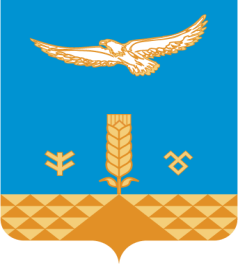 АДМИНИСТРАЦИЯсельскоГО  поселениЯФЕДОРОВСКИЙ сельсовет муниципального районаХАЙБУЛЛИНСКИЙ РАЙОНРЕСПУБЛИКИ БАШКОРТОСТАН453809, ул. М.Гареева, с.Федоровка, 24, Хайбуллинский район,тел. факс (34758) 2-98-31